Eure Hunde schwimmen gerne?Ihr geht gerne ins Freibad?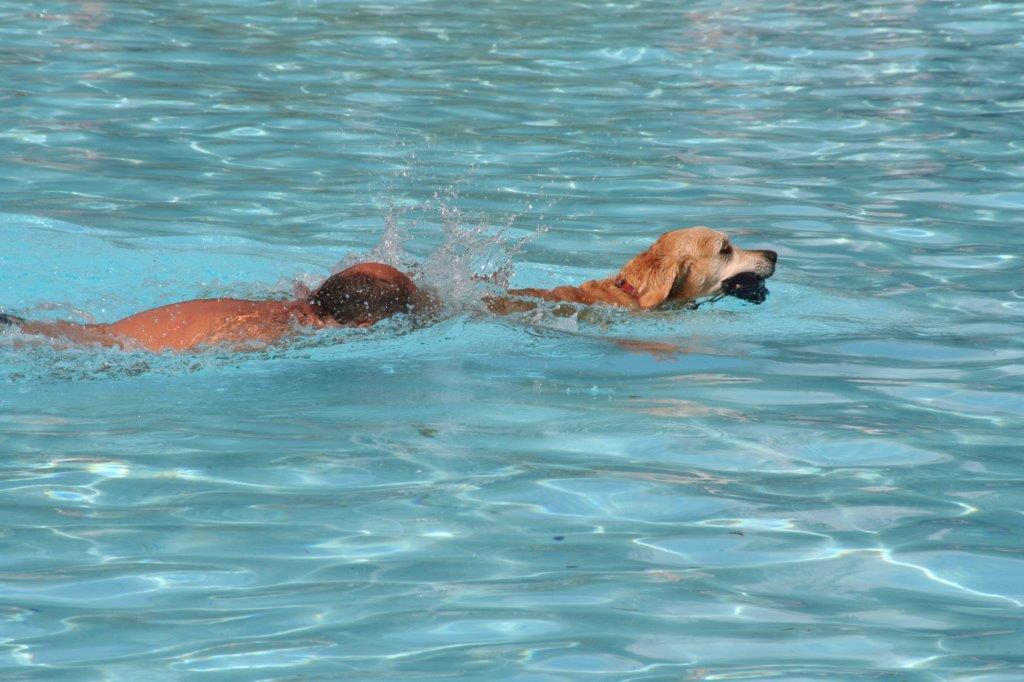 Dann ist das Eure Veranstaltung:Hundeschwimmenim Freibad am Elm in Hemkenrodeam 24. September von 10 bis 16 UhrBitte die Beutelchen für den Fall der Fälle nicht vergessenHunde müssen jederzeit von ihren Halter*innen beaufsichtigt werden, sie müssen geimpft und versichert sein. Die Teilnahme an der Veranstaltung geschieht auf eigene Gefahr.